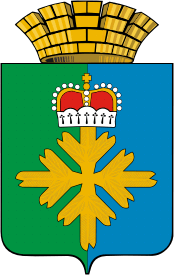 ПОСТАНОВЛЕНИЕАДМИНИСТРАЦИИ ГОРОДСКОГО ОКРУГА ПЕЛЫМОб утверждении Административного регламента предоставления муниципальной услуги «Предоставление разрешения на строительство (реконструкцию), продление (прекращение) срока действия разрешения на строительство (реконструкцию), внесение изменений в разрешение на строительство (реконструкцию)»В соответствии с Градостроительным кодексом Российской Федерации, Федеральным законом от 06.10.2003 № 131-ФЗ «Об общих принципах организации местного самоуправления в Российской Федерации», Федеральным законом от 27.07.2010 № 210-ФЗ «Об организации предоставления государственных и муниципальных услуг», Постановлением Правительства Свердловской области о 16.11.2011 года № 1576-ПП «О разработке и утверждении административных регламентов исполнения государственных функций и административных регламентов предоставления государственных услуг», руководствуясь статьей 31 Устава городского округа Пелым, администрация городского округа Пелым ПОСТАНОВЛЯЕТ:Утвердить Административный регламент предоставления муниципальной услуги «Предоставление разрешения на строительство (реконструкцию), продление (прекращение) срока действия разрешения на строительство (реконструкцию), внесение изменений в разрешение на строительство (реконструкцию)» в новой редакции (прилагается).Признать утратившим силу постановление администрации городского округа Пелым от 22.11.2013 № 367 «Об утверждении административного регламента предоставления муниципальной услуги «Выдача и продление разрешений на строительство объектов капитального строительства на территории городского округа Пелым».Отделу по управлению имуществом, строительству, жилищно-коммунальному хозяйству, землеустройству, энергетике администрации городского округа Пелым Н.В. Мальшаковой внести изменения в сведения о муниципальной услуге в реестр государственных и муниципальных услуг Свердловской области в течение 10 дней со дня издания настоящего постановления.Настоящее постановление опубликовать в информационной газете «Пелымский вестник» и разместить на официальном сайте городского округа Пелым в информационно-телекоммуникационной сети «Интернет».Контроль за исполнением настоящего постановления возложить на заместителя главы администрации городского округа Пелым Т.Н. Баландину.Глава городского округа Пелым                                                            Ш.Т. АлиевУтвержденПостановлением администрации городского округа Пелым от 07.11.2017 № 338Административный регламентпредоставления муниципальной услуги «Предоставление разрешения на строительство (реконструкцию), продление (прекращение) срока действия разрешения на строительство (реконструкцию), внесение изменений в разрешение на строительство (реконструкцию)»(с изменениями, внесенными  Постановлением администрации городского округа Пелым от 23.11.2018 № 401)Раздел 1.  Общие положения1. Настоящий Административный регламент предоставления муниципальной услуги «Предоставление разрешения на строительство (реконструкцию), продление (прекращение) срока действия разрешения на строительство (реконструкцию), внесение изменений в разрешение на строительство (реконструкцию)» (далее – Регламент) разработан в целях повышения качества предоставления и доступности муниципальной услуги, создания комфортных условий для получателей муниципальной услуги. Регламент определяет состав, последовательность и сроки выполнения административных процедур (действий), требования к порядку их выполнения, в том числе особенности выполнения административных процедур (действий) в электронном виде, в ходе предоставления муниципальной услуги.Действие Регламента не распространяется на объекты, при строительстве которых в соответствии с частью 17 статьи 51 Градостроительного кодекса Российской Федерации выдача разрешения не требуется.2. Заявителями муниципальной услуги являются застройщики – физические или юридические лица, обеспечивающие на принадлежащих им земельных участках строительство (реконструкцию) объектов капитального строительства на территории городского округа Пелым, кроме объектов индивидуального жилищного строительства, или уполномоченные ими лица, действующие на основании доверенности, оформленной в соответствии с Гражданским кодексом Российской Федерации (для представителя физического лица – нотариально удостоверенная доверенность или приравненная к ней в соответствии с гражданским законодательством Российской Федерации доверенность; для представителя юридического лица – доверенность, заверенная подписью руководителя и печатью организации) (далее – Заявители).(в редакции Постановления администрации городского округа Пелым от 23.11.2018 № 401)3. Органом, уполномоченным на предоставление муниципальной услуги, предусмотренной настоящим Регламентом, является администрация городского округа Пелым (далее – Администрация). Административные процедуры от имени Администрации осуществляются отделом по управлению  имуществом, строительству, жилищно-коммунальному хозяйству, землеустройству, энергетике администрации городского округа Пелым.4. Перечень нормативных правовых актов, регулирующих предоставление муниципальной услуги, размещен на официальном сайте городского округа Пелым (http://go.pelym-adm.info/) в сети Интернет, в региональной информационной системе «Реестр государственных и муниципальных услуг (функций) Свердловской области», на Едином портале.(в редакции Постановления администрации городского округа Пелым от 23.11.2018 № 401)5. Требования к порядку информирования о предоставлении муниципальной услуги.Информация о муниципальной услуге предоставляется:Отделом по управлению  имуществом, строительству, жилищно-коммунальному хозяйству, землеустройству, энергетике администрации городского округа Пелым (далее – Отдел).  Прием и регистрация заявлений осуществляется специалистом Отдела.Информирование о порядке предоставления муниципальной услуги может осуществляться в устной и письменной форме.Информация предоставляется по письменному запросу в течение 30 дней средствами почтовой связи или электронной почтой, по устному обращению – непосредственно в момент обращения. Индивидуальное устное информирование каждого Заявителя специалист Отдела осуществляет не более 15 минут.2)	В многофункциональном центре предоставления государственных и муниципальных услуг (далее – МФЦ) либо филиале МФЦ.3) На сайте федеральной государственной информационной системы «Единый портал государственных и муниципальных услуг (функций)» (gosuslugi.ru) (далее – Единый портал).6. (пункт исключен Постановлением администрации городского округа Пелым от 23.11.2018 № 401)7. Информацию о порядке предоставления муниципальной услуги, о местонахождении, номерах контактных телефонов (телефонов для справок) Отдела, Администрации, других органов и организаций, обращение в которые необходимо для получения муниципальной услуги, можно получить:1) из федеральной государственной информационной системы «Единый портал государственных и муниципальных услуг» (http://gosuslugi.ru);2) путем обращения к информационному стенду Отдела, размещенному у кабинета № 9 в здании Администрации;3) на личном приеме или по телефонам, указанным в пункте 6 настоящего Административного регламента, у специалистов Отдела в рабочее время;4) направив письменное обращение в Администрацию по почте, электронной почте (адреса указаны в пункте 6 настоящего Административного регламента) или через официальный сайт городского округа Пелым;5) в муниципальном МФЦ и его районных отделах;6) на Едином портале.8. При ответах на телефонные звонки и устные обращения специалист Отдела, осуществляющий прием и консультирование, подробно, в вежливой (корректной) форме информирует обратившихся по интересующим их вопросам.Специалист Отдела предоставляет информацию по следующим вопросам:о процедуре предоставления муниципальной услуги;о перечне документов, необходимых для предоставления муниципальной услуги;о времени приема заявлений и сроке предоставления услуги;о порядке обжалования действий (бездействия) и решений, осуществляемых и принимаемых в ходе исполнения муниципальной услуги.В любое время с момента приема документов Заявитель имеет право на получение сведений о ходе исполнения муниципальной услуги путем использования средств телефонной или электронной связи, личного посещения.Основными требованиями к информированию Заявителя являются:достоверность предоставляемой информации;четкость в изложении информации;полнота информирования;наглядность форм предоставляемой информации;удобство и доступность получения информации;оперативность предоставления информации.В случае изменения информации о порядке предоставления муниципальной услуги, информация подлежит обновлению в течение 5 рабочих дней на стендах и на сайте.9. Организациями, участвующими в предоставлении муниципальной услуги по межведомственному взаимодействию, являются:1) Управление Федеральной службы государственной регистрации, кадастра и картографии по Свердловской области (Управление Росреестра по Свердловской области) (имеет два филиала в Екатеринбурге: ул. Генеральская, д. 6а, пр. Ленина, д. 68 (2-й этаж), телефон единой справочной службы: 8 (800) 100-34-34, сайт: rosreestr66.ru);2) филиал Федерального государственного бюджетного учреждения "Федеральная кадастровая палата Федеральной службы государственной регистрации, кадастра и картографии" по Свердловской области (филиал ФГБУ "ФКП Росреестра по Свердловской области) (г. Екатеринбург, ул. Красноармейская, д. 92а, телефон: 229-53-33). Раздел 2.  Стандарт предоставления муниципальной услуги10. Наименование муниципальной услуги: «Предоставление разрешения на строительство (реконструкцию), продление (прекращение) срока действия разрешения на строительство (реконструкцию), внесение изменений в разрешение на строительство (реконструкцию)».11. Наименование органа, предоставляющего муниципальную услугу: Администрация в лице Отдела.Предоставление муниципальной услуги, предусмотренной настоящим Регламентом, может быть организовано в МФЦ – организации, отвечающей требованиям Федерального закона от 27.07.2010 № 210-ФЗ «Об организации предоставления государственных и муниципальных услуг», и уполномоченной на организацию предоставления государственных и муниципальных услуг, в том числе в электронной форме, по принципу «одного окна».Запрещается требовать от Заявителя осуществления действий, в том числе согласований, необходимых для получения государственной услуги и связанных с обращением в иные государственные органы и организации, за исключением получения услуг, включенных в перечень услуг, которые являются необходимыми и обязательными для предоставления государственных услуг, утвержденный нормативным правовым актом Свердловской области.(в редакции Постановления администрации городского округа Пелым от 23.11.2018 № 401)12. Требования к помещениям, в которых предоставляется муниципальная услуга:муниципальная услуга предоставляется в помещениях, соответствующих санитарно-эпидемиологическим правилам и нормативам;в помещениях, в которых предоставляется муниципальная услуга, должны быть размещены информационные стенды, содержащие необходимую информацию по условиям предоставления муниципальной услуги, графики работы специалистов, образцы заполняемых документов, дополнительная справочная информация;для ожидания приема получателям услуги отведены места, оборудованные стульями, столами для возможности оформления документов;помещение должно соответствовать требованиям к обеспечению условий доступности для инвалидов в соответствии с законодательством Российской Федерации о социальной защите инвалидов.13. Специалист Отдела, в чьи  должностные обязанности входит исполнение муниципальной услуги  (далее – Специалист), предоставляет информацию заявителям по следующим вопросам:-о процедуре предоставления муниципальной услуги;-о перечне документов, необходимых для предоставления муниципальной услуги;-о времени приема заявлений и  сроке предоставления услуги;-о порядке обжалования действий (бездействия) и решений, осуществляемых и принимаемых в ходе исполнения муниципальной услуги.При ответах на телефонные звонки и устные обращения  специалист Отдела подробно, в вежливой (корректной) форме информирует обратившихся по интересующим их вопросам. Ответ на телефонный звонок должен начинаться с информации о наименовании органа, в который позвонил Заявитель, фамилии, имени, отчестве и должности Специалиста, принявшего телефонный звонок.14. Результатами предоставления муниципальной услуги являются:предоставление разрешения на строительство (реконструкцию);продление (прекращение) срока действия разрешения на строительство (реконструкцию);внесение изменений в разрешение на строительство (реконструкцию).15. Срок предоставления муниципальной услуги составляет:при предоставлении нового разрешения на строительство (реконструкцию) – семь рабочих дней со дня регистрации заявления о предоставлении муниципальной услуги;при внесении изменений в разрешение на строительство (реконструкцию) – 10 рабочих дней со дня регистрации заявления о предоставлении муниципальной услуги;при продлении срока действия разрешения на строительство (реконструкцию) – 10 рабочих дней со дня регистрации заявления о предоставлении муниципальной услуги.В случае подачи заявления через МФЦ срок предоставления муниципальной услуги исчисляется со дня регистрации заявления в МФЦ.Максимальный срок приостановления предоставления муниципальной услуги в случае неявки в назначенное время Заявителя, подавшего заявление через Единый портал, составляет 10 рабочих дней.16. Документы, необходимые для предоставления муниципальной услуги, подлежащие представлению Заявителем (его уполномоченным представителем), приведены в таблице 1.Таблица 1Запрещается требовать представления документов и информации или осуществление действий, представление или осуществление которых не предусмотрено нормативными правовыми актами, регулирующими отношения, возникающие в связи с предоставлением муниципальной услуги.Запрещается требовать представления документов и информации, которые в соответствии с нормативными правовыми актами Российской Федерации, нормативными правовыми актами Правительства Свердловской области и муниципальными правовыми актами находятся в распоряжении государственных органов, предоставляющих муниципальную услугу, иных государственных органов, органов местного самоуправления и (или) подведомственных государственным органам и органам местного самоуправления организаций, участвующих в предоставлении муниципальных услуг, за исключением документов, указанных в части 6 статьи 7 Федеральный закон от 27.07.2010 № 210-ФЗ «Об организации предоставления государственных и муниципальных услуг».Запрещается требовать в приеме запроса и иных документов, необходимых для предоставления муниципальной услуги, в случае, если запрос и документы, необходимые для предоставления муниципальной услуги, поданы в соответствии с информацией о сроках и порядке предоставления муниципальной услуги, опубликованной на Едином портале, а также на официальном сайте городского округа Пелым в сети Интернет.Запрещается отказывать в предоставлении муниципальной услуги в случае, если запрос и документы, необходимые для предоставления муниципальной услуги, поданы в соответствии с информацией о сроках и порядке предоставления государственной услуги, опубликованной на Едином портале, а также на официальном сайте городского округа Пелым в сети Интернет.Запрещается требовать от Заявителя представления документов, подтверждающих внесение Заявителем платы за предоставление муниципальной услуги.Запрещается требовать представления документов и информации, отсутствие и (или) недостоверность которых не указывались при первоначальном отказе в приеме документов, необходимых для предоставления муниципальной услуги, либо в предоставлении муниципальной услуги, за исключением следующих случаев:изменение требований нормативных правовых актов, касающихся предоставления муниципальной услуги, после первоначальной подачи заявления о предоставлении муниципальной услуги;наличие ошибок в заявлении о предоставлении муниципальной услуги и документах, поданных Заявителем после первоначального отказа в приеме документов, необходимых для предоставления муниципальной услуги, либо в предоставлении муниципальной услуги и не включенных в представленный ранее комплект документов;истечение срока действия документов или изменение информации после первоначального отказа в приеме документов, необходимых для предоставления муниципальной услуги, либо в предоставлении муниципальной услуги;выявление документально подтвержденного факта (признаков) ошибочного или противоправного действия (бездействия) Специалиста, работника МФЦ при первоначальном отказе в приеме документов, необходимых для предоставления муниципальной услуги, либо в предоставлении муниципальной услуги.(в редакции Постановления администрации городского округа Пелым от 23.11.2018 № 401)17. Заявление и прилагаемые к нему документы по желанию Заявителя могут быть поданы:непосредственно в Отдел;посредством обращения в МФЦ;через Единый портал.18. Основаниями для отказа в приеме заявления о предоставлении муниципальной услуги и прилагаемых к нему документов являются следующие обстоятельства:предоставление заявления лицом, не уполномоченным в установленном порядке на подачу документов (при подаче документов представителем Заявителя);представление  нечитаемых  документов,  документов  с  приписками, подчистками, помарками;отсутствие в заявлении фамилии, имени, отчества (при наличии последнего) либо наименования Заявителя, адреса места жительства (местонахождения) Заявителя.19. Основанием для приостановления предоставления муниципальной услуги является неявка Заявителя, подавшего заявление через Единый портал, Отдел в течение трех дней со дня регистрации заявления.20. Основаниями для отказа в предоставлении разрешения на строительство (реконструкцию) является:1) непредставление (неполное представление) документов, указанных в таблице 1 пункта 16 настоящего Регламента;2) несоответствие представленных документов требованиям к строительству, реконструкции объекта капитального строительства, установленным на дату выдачи представленного для получения разрешения на строительство градостроительного плана земельного участка; 3) несоответствие представленных документов требованиям проекта планировки территории и проекта межевания территории (за исключением случаев, при которых для строительства, реконструкции линейного объекта не требуется подготовка документации по планировке территории) – в случае выдачи разрешения на строительство линейного объекта;4) несоответствие представленных документов разрешенному использованию земельного участка и (или) ограничениям, установленным в соответствии с земельным и иным законодательством Российской Федерации и действующим на дату выдачи разрешения на строительство, требованиям, установленным в разрешении на отклонение от предельных параметров разрешенного строительства, реконструкции;5) поступившее от органа исполнительной власти субъекта Российской Федерации, уполномоченного в области охраны объектов культурного наследия, заключение о несоответствии раздела проектной документации объекта капитального строительства предмету охраны исторического поселения и требованиям к архитектурным решениям объектов капитального строительства, установленным градостроительным регламентом применительно к территориальной зоне, расположенной в границах территории исторического поселения федерального или регионального значения (в случае, предусмотренном частью 11.1 статьи 51 Градостроительного кодекса Российской Федерации);6) неявка Заявителя в Отдел в течение 10 дней со дня приостановления предоставления услуги для представления подлинников необходимых документов (в случае подачи заявления через Единый портал);7) несоответствие электронных копий документов, приложенных к заявлению, поданному через Единый портал, подлинникам этих документов.(в редакции Постановления администрации городского округа Пелым от 23.11.2018 № 401)21. Основаниями для отказа в продлении срока действия разрешения на строительство (реконструкцию) являются следующие обстоятельства:непредставление (неполное представление) документов, указанных в таблице 1 пункта 16 настоящего Регламента;строительство (реконструкция) объекта капитального строительства не начато до истечения срока подачи заявления о продлении действия разрешения на строительство (реконструкцию);завершение строительства (реконструкции) объекта капитального строительства;несоответствие назначения и (или) параметров строящегося объекта выданному разрешению на строительство (реконструкцию);отмена или утрата силы документов, на основании которых было предоставлено разрешение на строительство (реконструкцию);прекращение права Заявителя на земельный участок;неявка Заявителя в Отдел в течение 10 дней со дня приостановления предоставления услуги для представления подлинников необходимых документов (в случае подачи заявления через Единый портал);несоответствие электронных копий документов, приложенных к заявлению, поданному через Единый портал, подлинникам этих документов.22. Основаниями для отказа во внесении изменений в разрешение на строительство (реконструкцию) является:1) отсутствие в уведомлении о переходе прав на земельный участок, права пользования недрами, об образовании земельного участка реквизитов документов, предусмотренных соответственно пунктами 1 - 4 части 21.10 статьи 51 Градостроительного кодекса Российской Федерации, или отсутствие правоустанавливающего документа на земельный участок в случае, указанном в части 21.13 статьи 51 Градостроительного кодекса Российской Федерации, либо отсутствие документов, предусмотренных частью 7 статьи 51 Градостроительного кодекса Российской Федерации, в случае поступления заявления о внесении изменений в разрешение на строительство, кроме заявления о внесении изменений в разрешение на строительство исключительно в связи с продлением срока действия такого разрешения;2) недостоверность сведений, указанных в уведомлении о переходе прав на земельный участок, права пользования недрами, об образовании земельного участка3) несоответствие планируемого размещения объекта капитального строительства требованиям к строительству, реконструкции объекта капитального строительства, установленным на дату выдачи градостроительного плана образованного земельного участка, в случае, предусмотренном частью 21.7 статьи 51 Градостроительного кодекса Российской Федерации. При этом градостроительный план земельного участка должен быть выдан не ранее чем за три года до дня направления уведомления, указанного в части 21.10 статьи 51 Градостроительного кодекса Российской Федерации;4) несоответствие планируемого размещения объекта капитального строительства требованиям к строительству, реконструкции объекта капитального строительства, установленным на дату выдачи представленного для получения разрешения на строительство или для внесения изменений в разрешение на строительство градостроительного плана земельного участка в случае поступления заявления о внесении изменений в разрешение на строительство, кроме заявления о внесении изменений в разрешение на строительство исключительно в связи с продлением срока действия такого разрешения. В случае представления для внесения изменений в разрешение на строительство градостроительного плана земельного участка, выданного после получения разрешения на строительство, такой градостроительный план должен быть выдан не ранее чем за три года до дня направления заявления о внесении изменений в разрешение на строительство;5) несоответствие планируемого объекта капитального строительства разрешенному использованию земельного участка и (или) ограничениям, установленным в соответствии с земельным и иным законодательством Российской Федерации и действующим на дату принятия решения о внесении изменений в разрешение на строительство, в случае, предусмотренном частью 21.7 статьи 51 Градостроительного кодекса Российской Федерации, или в случае поступления заявления застройщика о внесении изменений в разрешение на строительство, кроме заявления о внесении изменений в разрешение на строительство исключительно в связи с продлением срока действия такого разрешения;6) несоответствие планируемого размещения объекта капитального строительства требованиям, установленным в разрешении на отклонение от предельных параметров разрешенного строительства, реконструкции, в случае поступления заявления застройщика о внесении изменений в разрешение на строительство, кроме заявления о внесении изменений в разрешение на строительство исключительно в связи с продлением срока действия такого разрешения;7) наличие у уполномоченных на выдачу разрешений на строительство федерального органа исполнительной власти, органа исполнительной власти субъекта Российской Федерации, органа местного самоуправления, Государственной корпорации по атомной энергии «Росатом» или Государственной корпорации по космической деятельности «Роскосмос» информации о выявленном в рамках государственного строительного надзора, государственного земельного надзора или муниципального земельного контроля факте отсутствия начатых работ по строительству, реконструкции на день подачи заявления о внесении изменений в разрешение на строительство в связи с продлением срока действия такого разрешения или информации органа государственного строительного надзора об отсутствии извещения о начале данных работ, если направление такого извещения является обязательным в соответствии с требованиями части 5 статьи 52 Градостроительного кодекса Российской Федерации, в случае, если внесение изменений в разрешение на строительство связано с продлением срока действия разрешения на строительство;8) подача заявления о внесении изменений в разрешение на строительство менее чем за десять рабочих дней до истечения срока действия разрешения на строительство.(в редакции Постановления администрации городского округа Пелым от 23.11.2018 № 401)23. (пункт исключен Постановлением администрации городского округа Пелым от 23.11.2018 № 401)24. Действие разрешения на строительство (реконструкцию) прекращается в следующих случаях:принудительного прекращения права собственности и иных прав на земельный участок, в том числе в случае изъятия земельного участка для государственных или муниципальных нужд;отказа Заявителя от права собственности и иных прав на земельный участок;расторжения договора аренды и иных договоров, на основании которых у заявителя возникло право на земельный участок;предоставлении нового разрешения на строительство (реконструкцию).25. Основанием для прекращения предоставления муниципальной услуги является отзыв Заявления, которое оформляется письмом Заявителя и подается в МФЦ или через Единый портал. При этом заявление о предоставлении услуги остается в Отделе, документы возвращаются Заявителю через МФЦ.26. Предоставление муниципальной услуги осуществляется без взимания платы.27. Максимальный срок ожидания в очереди при обращении за предоставлением муниципальной услуги составляет 15 минут. Максимальный срок ожидания в очереди при получении результата предоставления муниципальной услуги составляет 10 минут.28. Регистрация заявления о предоставлении муниципальной услуги производится в течение одного рабочего дня.29. Показатели доступности и качества предоставления муниципальной услуги:-соблюдение порядка информирования заявителей по вопросам предоставления муниципальной услуги;-соблюдение условий ожидания приема;-отсутствие избыточных административных процедур;-соблюдение сроков предоставления муниципальной услуги;-обоснованность отказов в приеме документов и предоставления муниципальной услуги;-возможность получения муниципальной услуги в МФЦ;-невозможность получения муниципальной услуги в любом территориальном подразделении органа, предоставляющего муниципальную услугу, по выбору Заявителя (экстерриториальный принцип); -возможность получения информации о ходе предоставления муниципальной, в том числе с использованием информационно-коммуникационных технологий.(в редакции Постановления администрации городского округа Пелым от 23.11.2018 № 401)Раздел 3. Состав, последовательность и сроки выполнения административных процедур (действий), требований к порядку их выполнения, в том числе особенности выполнения административных процедур (действий) в электронной формеГлава 1. Предоставление разрешения на строительство (реконструкцию)30. Последовательность административных процедур при предоставлении муниципальной услуги:1) прием и регистрация заявления и прилагаемых к нему документов;2) рассмотрение  заявления и прилагаемых к нему документов и принятие решения о предоставлении разрешения на строительство (реконструкцию) либо об отказе в предоставлении разрешения на строительство (реконструкцию);3) предоставление разрешения на строительство (реконструкцию) либо выдача уведомления об отказе в предоставлении разрешения на строительство (реконструкцию).(абзац исключен Постановлением администрации городского округа Пелым от 23.11.2018 № 401)31. Прием и регистрация заявления и прилагаемых к нему документов.Основанием для начала административной процедуры «Прием и регистрация заявления и прилагаемых к нему документов» является подача Заявителем заявления с документами, указанными в таблице 1 пункта 16 настоящего Регламента.Специалист Отдела устанавливает предмет обращения и проверяет наличие всех необходимых документов, правильность оформления заявления и комплектность представленных Заявителем документов согласно таблице 1 пункта 16 настоящего Регламента, соответствие указанных данных в заявлении предоставленным документам, а также устанавливает наличие (отсутствие) оснований для отказа в приеме заявления о предоставлении муниципальной услуги и прилагаемых к нему документов, указанных в пункте 18 настоящего Регламента.Поступившее Заявление регистрируется в Журнале регистрации входящей корреспонденции  с отметкой о наличии прилагаемых к Заявлению документов в течение одного рабочего дня.        Заявление может быть подано через МФЦ в соответствии с соглашением о взаимодействии между МФЦ и Администрацией.Заявитель представляет в МФЦ Заявление с приложением необходимых документов. Специалист МФЦ принимает документы и выдает Заявителю расписку о приеме заявления с указанием перечня принятых документов и даты приема в МФЦ. Принятое заявление регистрируется.Принятые от Заявителя документы МФЦ передает в Администрацию не позднее одного дня, следующего после подачи документов Заявителем в МФЦ, по ведомости приема-передачи, оформленной передающей стороной в двух экземплярах. Заявитель вправе подать заявление и документы, необходимые для предоставления муниципальной услуги, в электронной форме через Единый портал. В этом случае заявление и электронная копия (электронный образ) каждого документа автоматически будут подписаны простой электронной подписью Заявителя.При поступлении заявления через Единый портал специалист Отдела:проверяет правильность заполнения полей и полноту представленных Заявителем сведений о себе и представляемых им для получения муниципальной услуги документах;регистрирует заявление в автоматизированной системе документационного обеспечения Администрации;не позднее одного рабочего дня, следующего за днем регистрации заявления, направляет Заявителю электронное сообщение о регистрации заявления либо о мотивированном отказе в его приеме.Электронное сообщение о регистрации заявления должно содержать следующие сведения: адрес, график приема Заявителей, а также информацию о необходимости в течение трех рабочих дней со дня получения данного электронного сообщения лично обратиться в Отдел для представления документов, необходимых для предоставления муниципальной услуги, предусмотренных таблицей 1 пункта 16 настоящего Регламента.Электронное сообщение об отказе в приеме заявления и документов должно содержать информацию об основаниях для такого отказа, предусмотренных пунктом 18 настоящего Регламента.Результатом выполнения административной процедуры «Прием и регистрация заявления и прилагаемых к нему документов» является прием и регистрация Заявления с приложенными к нему документами, необходимыми для предоставления муниципальной услуги.Максимальный срок выполнения административной процедуры «Прием и регистрация Заявления и прилагаемых к нему документов» составляет один рабочий день.32. Рассмотрение заявления и прилагаемых к нему документов и принятие решения о предоставлении разрешения на строительство (реконструкцию) или об отказе в предоставлении такого разрешения.Основанием для начала административной процедуры «Рассмотрение  заявления и прилагаемых к нему документов и принятие решения о предоставлении разрешения на строительство (реконструкции) или об отказе в предоставлении такого разрешения» является зарегистрированное Заявление с приложенным к нему пакетом документов.Специалист Отдела выполняет следующие действия:1) В течение трех дней с момента регистрации заявления и прилагаемых к нему документов рассматривает их на предмет правильности заполнения и полноты сведений.В случае подачи Заявления и прилагаемых к нему документов через Единый портал при неявке Заявителя в назначенное время предоставление муниципальной услуги приостанавливается до дня личного обращения Заявителя в Отдел, но не более чем на 10 рабочих дней со дня приостановления предоставления муниципальной услуги. В этом случае в раздел «Личный кабинет пользователя» на Едином портале направляется сообщение о приостановлении предоставления муниципальной услуги.Неявка заявителя для представления необходимых документов в течение 10 дней со дня приостановления предоставления муниципальной услуги является основанием для отказа Заявителю в предоставлении муниципальной услуги. В этом случае специалист Отдела направляет Заявителю уведомление об отказе в предоставлении муниципальной услуги.2) При необходимости в течение двух рабочих дней с момента регистрации заявления:запрашивает в порядке межведомственного взаимодействия выписку из Единого государственного реестра прав на недвижимое имущество и сделок с ним в Управлении Федеральной службы государственной регистрации, кадастра и картографии по Свердловской области;истребует в архиве Отдела Администрации градостроительный план земельного участка и разрешение на отклонение от предельных параметров разрешенного строительства, реконструкции объекта капитального строительства.Указанные документы или сведения, содержащиеся в них, предоставляются в течение 5 рабочих дней.3) В течение трех рабочих дней со дня регистрации заявления проводит проверку соответствия схемы планировочной организации земельного участка требованиям к строительству, реконструкции объекта капитального строительства, указанным в градостроительном плане этого земельного участка, выданном не ранее чем за три года до дня подачи заявления.4) После получения документов и ответов на межведомственные запросы формирует пакет документов для рассмотрения на заседании комиссии по предоставлению земельных участков на территории городского округа Пелым и принятия решения о предоставлении разрешения на строительство (реконструкцию).В случае соответствия схемы планировочной организации земельного участка требованиям к строительству, реконструкции объекта капитального строительства, указанным в градостроительном плане этого земельного участка, выданном не ранее чем за три года до дня подачи заявления, детальной проверки документов и отсутствия оснований для отказа в предоставлении разрешения на строительство (реконструкцию), указанных в пункте 20 настоящего Регламента, комиссия по предоставлению земельных участков на территории городского округа Пелым принимает решение о предоставлении разрешения на строительство (реконструкцию). Специалист Отдела готовит проект разрешения на строительство (реконструкцию) (по форме согласно приложению № 5 к Регламенту). В случае выявления несоответствия схемы планировочной организации земельного участка параметрам, установленным градостроительным планом земельного участка, при наличии оснований для отказа в предоставлении разрешения на строительство (реконструкцию), указанных в пункте 20 настоящего Регламента, комиссия по предоставлению земельных участков на территории городского округа Пелым принимает решение об отказе в предоставлении разрешения на строительство (реконструкцию). Специалист Отдела готовит проект уведомления об отказе в предоставлении разрешения на строительство (реконструкцию) (по форме согласно приложению № 6 к Регламенту).Подготовленный по результатам проверки документов проект разрешения на строительство (реконструкцию) или проект уведомления об отказе в его предоставлении рассматривается и согласовывается заместителем главы администрации городского округа Пелым – начальником отдела по управлению имуществом строительству, жилищно-коммунальному хозяйству, землеустройству, энергетике (далее – Заместитель главы Администрации) в течение двух рабочих дней.Согласованный проект разрешения на строительство (реконструкцию) или уведомления об отказе в его предоставлении поступает на подпись главе городского округа Пелым либо иному лицу, уполномоченному на подписание указанных документов на время его отсутствия.Подпись главы городского округа Пелым на разрешении на строительство (реконструкцию) заверяется печатью Администрации.Результатом выполнения административной процедуры «Рассмотрение  заявления и прилагаемых к нему документов и принятие решения о предоставлении разрешения на строительство (реконструкцию) или об отказе в предоставлении такого разрешения» является подписание главой городского округа Пелым (или уполномоченным лицом на время его отсутствия) разрешения на строительство (реконструкцию) или уведомления об отказе в его предоставлении и заверение подписи, поставленной на разрешении, печатью Администрации.Максимальный срок выполнения административной процедуры «Рассмотрение  заявления и прилагаемых к нему документов и принятие решения о предоставлении разрешения на строительство (реконструкцию) или об отказе в предоставлении такого разрешения» составляет пять рабочих дней.33. Предоставление разрешения на строительство (реконструкцию) либо направление уведомления об отказе в предоставлении разрешения на строительство (реконструкцию).Основанием для начала административной процедуры «Предоставление разрешения на строительство (реконструкцию) либо выдача уведомления об отказе в предоставлении разрешения на строительство (реконструкцию)» является поступление специалисту Отдела подписанного разрешения на строительство (реконструкцию) или уведомления об отказе в выдаче такого разрешения.Специалист Отдела:1) В течение одного рабочего дня сообщает Заявителю по телефону или через электронную почту о готовности к предоставлению разрешения на строительство (реконструкцию) или выдаче уведомления об отказе в предоставлении такого разрешения. При подаче заявления через Единый портал сообщение о готовности к предоставлению разрешения на строительство (реконструкцию) или выдаче уведомления об отказе в предоставлении такого разрешения направляет в раздел «Личный кабинет пользователя» на Едином портале.При подаче заявления в МФЦ, передает разрешения на строительство (реконструкцию) или уведомление об отказе в предоставлении такого разрешения в МФЦ.2) Предоставляет разрешение на строительство (реконструкцию) или выдает уведомление об отказе в предоставлении такого разрешения Заявителю под подпись.Предоставление разрешения на строительство (реконструкцию) или выдача уведомления об отказе в предоставлении такого разрешения производится при предъявлении Заявителем документа, удостоверяющего его личность, а в случае предоставления подготовленного документа уполномоченному представителю Заявителя – документа, удостоверяющего личность представителя Заявителя, и документа, подтверждающего его представительские полномочия.В случае отказа в предоставлении разрешения на строительство (реконструкцию) документы возвращаются Заявителю. В случае неявки Заявителя для получения уведомления об отказе в предоставлении разрешения на строительство (реконструкцию) документы возвращаются хранятся в Отделе в течение одного года.В случае неявки Заявителя в установленный срок за получением разрешения на строительство (реконструкцию), разрешение на строительство (реконструкцию) хранится в Отделе в течение срока его действия.Результатом выполнения административной процедуры «Предоставление разрешения на строительство (реконструкцию) либо выдача уведомления об отказе в предоставлении разрешения на строительство (реконструкцию)» является предоставление Заявителю разрешения на строительство (реконструкцию) или выдача уведомления об отказе в его предоставлении.Максимальный срок выполнения административной процедуры «Предоставление разрешения на строительство (реконструкцию) либо выдача уведомления об отказе в предоставлении разрешения на строительство (реконструкцию)» составляет один рабочий день.В случае выявления Заявителем в полученном разрешении на строительство (реконструкцию) опечаток и (или) ошибок, Заявитель представляет в Отдел заявление об исправлении таких опечаток и (или) ошибок.Уполномоченный Специалист в срок, не превышающий 3 рабочих дней с момента поступления соответствующего заявления, проводит проверку указанных в заявлении сведений.В случае выявления допущенных опечаток и (или) ошибок в выданных в результате предоставления муниципальной услуги документах, уполномоченный Специалист осуществляет их замену в срок, не превышающий 10 рабочих дней с момента поступления соответствующего заявления.(в редакции Постановления администрации городского округа Пелым от 23.11.2018 № 401)Глава 2. Продление (прекращение) срока действия разрешения на строительство (реконструкцию)34. Последовательность административных процедур при предоставлении муниципальной услуги:1) прием и регистрация заявления и прилагаемых к нему документов;2) рассмотрение  заявления и прилагаемых к нему документов и принятие решения о продлении (прекращении) срока действия разрешения на строительство (реконструкцию) либо об отказе в продлении (прекращении) срока действия разрешения на строительство (реконструкцию) и выдача документов Заявителю.(абзац исключен Постановлением администрации городского округа Пелым от 23.11.2018 № 401)35. Прием и регистрация заявления и прилагаемых к нему документов.Основанием для начала административной процедуры «Прием и регистрация заявления и прилагаемых к нему документов» является подача Заявителем заявления с документами, указанными в таблице 1 пункта 16 настоящего Регламента.При продлении срока действия разрешения на строительство (реконструкцию) заявление и прилагаемые к нему документы должны быть поданы не менее чем за шестьдесят дней до истечения срока действия такого разрешения.Административная процедура осуществляется в порядке, указанном в пункте 31 настоящего Регламента.Результатом выполнения административной процедуры «Прием и регистрация заявления и прилагаемых к нему документов» является прием и регистрация Заявления с приложенными к нему документами, необходимыми для предоставления муниципальной услуги.Максимальный срок выполнения административной процедуры «Прием и регистрация Заявления и прилагаемых к нему документов» составляет один рабочий день.36. Рассмотрение заявления и прилагаемых к нему документов и принятие решения о продлении (прекращении) срока действия разрешения на строительство (реконструкцию) либо об отказе в продлении (прекращении) срока действия разрешения на строительство (реконструкцию) и выдача документов Заявителю.Основанием для начала административной процедуры «Рассмотрение  заявления и прилагаемых к нему документов и принятие решения о продлении (прекращении) срока действия разрешения на строительство (реконструкцию) либо об отказе в продлении (прекращении) срока действия разрешения на строительство (реконструкцию) и выдача документов Заявителю» является зарегистрированное Заявление с приложенным к нему пакетом документов.Специалист Отдела выполняет следующие действия:1) В течение трех дней с момента регистрации заявления и прилагаемых к нему документов рассматривает их на предмет правильности заполнения и полноты сведений.В случае подачи Заявления и прилагаемых к нему документов через Единый портал при неявке Заявителя в назначенное время предоставление муниципальной услуги приостанавливается до дня личного обращения Заявителя в Отдел, но не более чем на 10 рабочих дней со дня приостановления предоставления муниципальной услуги. В этом случае в раздел «Личный кабинет пользователя» на Едином портале направляется сообщение о приостановлении предоставления муниципальной услуги.Неявка заявителя для представления необходимых документов в течение 10 дней со дня приостановления предоставления муниципальной услуги является основанием для отказа Заявителю в предоставлении муниципальной услуги. В этом случае специалист Отдела направляет Заявителю уведомление об отказе в предоставлении муниципальной услуги.2) Проводит осмотр и фотосъемку строительной площадки, фиксирует состояние строящегося объекта.3) Проводит сравнительный анализ полученных в результате осмотра объекта данных и сведений, указанных Заявителем в заявлении.4) Формирует пакет документов для рассмотрения на заседании комиссии по предоставлению земельных участков на территории городского округа Пелым и принятия решения о продлении (прекращении) срока действия разрешения на строительство (реконструкцию) или об отказе в продлении (прекращении) срока действия такого разрешения (по форме согласно приложению № 6 к Регламенту) в зависимости от наличия или отсутствия оснований для отказа, указанных в пункте 21 (24) настоящего Регламента.На основании принятого на заседании комиссии по предоставлению земельных участков на территории городского округа Пелым глава городского округа Пелым делает запись на бланке разрешения на строительство (реконструкции) о новом сроке действия (прекращении действия) документа или подписывает подготовленный специалистом Отдела и согласованный заместителем главы Администрации проект уведомления об отказе в продлении срока действия разрешения на строительство (реконструкцию).Выдача документов Заявителю осуществляется в порядке, указанном в пункте 33настоящего Регламента.Результатом выполнения административной процедуры «Рассмотрение  заявления и прилагаемых к нему документов и принятие решения о продлении (прекращении) срока действия разрешения на строительство (реконструкцию) либо об отказе в продлении (прекращении) срока действия разрешения на строительство (реконструкцию) и выдача документов Заявителю» является предоставление Заявителю разрешения на строительство (реконструкцию) с продленным сроком действия, либо выдача уведомления об отказе в продлении срока действия разрешения на строительство (реконструкцию), либо прекращение срока действия разрешения на строительство (реконструкцию).Максимальный срок выполнения административной процедуры «Рассмотрение  заявления и прилагаемых к нему документов и принятие решения о продлении (прекращении) срока действия разрешения на строительство (реконструкцию) либо об отказе в продлении (прекращении) срока действия разрешения на строительство (реконструкцию) и выдача документов Заявителю» составляет девять рабочих дней.Глава 3. Внесение изменений в разрешение на строительство (реконструкцию)37. Последовательность административных процедур при предоставлении муниципальной услуги:1) прием и регистрация заявления и прилагаемых к нему документов;2) рассмотрение  заявления и прилагаемых к нему документов и принятие решения о внесении изменений в разрешение на строительство (реконструкцию) либо об отказе во внесении изменений в разрешение на строительство (реконструкцию) и выдача документов Заявителю.(абзац исключен Постановлением администрации городского округа Пелым от 23.11.2018 № 401)38. Основанием для начала административной процедуры «Прием и регистрация заявления и прилагаемых к нему документов» является подача Заявителем заявления с документами, указанными в таблице 1 пункта 16 настоящего Регламента.Административная процедура осуществляется в порядке, указанном в пункте 31 настоящего Регламента.Результатом выполнения административной процедуры «Прием и регистрация заявления и прилагаемых к нему документов» является прием и регистрация Заявления с приложенными к нему документами, необходимыми для предоставления муниципальной услуги.Максимальный срок выполнения административной процедуры «Прием и регистрация Заявления и прилагаемых к нему документов» составляет один рабочий день.39. Рассмотрение  заявления и прилагаемых к нему документов и принятие решения о внесении изменений в разрешение на строительство (реконструкцию) либо об отказе во внесении изменений в разрешение на строительство (реконструкцию) и выдача документов Заявителю.Основанием для начала административной процедуры «Рассмотрение  заявления и прилагаемых к нему документов и принятие решения о внесении изменений в разрешение на строительство (реконструкцию) либо об отказе во внесении изменений в разрешение на строительство (реконструкцию) и выдача документов Заявителю» является зарегистрированное Заявление с приложенным к нему пакетом документов.Порядок рассмотрения документов при подаче заявления о внесении изменений в разрешение на строительство (реконструкцию) аналогичен порядку рассмотрения документов при подаче заявления о предоставлении разрешения на строительство (реконструкцию), определенному в пункте 32 настоящего Регламента. Основания для отказа во внесении изменений в разрешение на строительство (реконструкцию) указаны в 22-23 настоящего Регламента.При необходимости внесения изменений в разрешение на строительство (реконструкцию) в связи со сменой застройщика, корректировкой границ земельного участка (разделение, объединение, выдел) или схемы планировочной организации земельного участка в период строительства специалист Отдела по заявлению Заявителя готовит и выдает новое разрешение на строительство (реконструкцию), действие старого разрешения при этом прекращается, о чем делается соответствующая запись на оборотной стороне бланка этого разрешения.На оборотной стороне бланка нового разрешения на строительство (реконструкцию) в левом нижнем углу указываются сведения обо всех ранее выданных разрешениях.Внесение рукописных исправлений в разрешение на строительство (реконструкцию) не допускается.При переходе права на земельный участок другому физическому или юридическому лицу новый застройщик согласно части 21.5 статьи 51 Градостроительного кодекса РФ может осуществлять строительство (реконструкцию) объекта капитального строительства на этом земельном участке в соответствии с разрешением на строительство (реконструкцию), выданным прежнему правообладателю земельного участка.Новый правообладатель земельного участка обязан уведомить Администрацию о переходе к нему права на земельный участок (в письменной форме с указанием реквизитов правоустанавливающих документов на земельный участок). Вместе с тем новый правообладатель земельного участка вправе обратиться с заявлением о переоформлении разрешения на строительство (реконструкцию).Выдача документов Заявителю осуществляется в порядке, указанном в пункте 33настоящего Регламента.Результатом выполнения административной процедуры «Рассмотрение  заявления и прилагаемых к нему документов и принятие решения о внесении изменений в разрешение на строительство (реконструкцию) либо об отказе во внесении изменений в разрешение на строительство (реконструкцию) и выдача документов Заявителю» является предоставление Заявителю нового разрешения на строительство (реконструкцию) и возвращение старого разрешения на строительство (реконструкцию) с отметкой о прекращении его действия либо выдача уведомления об отказе во внесение изменений в разрешение на строительство (реконструкцию).Максимальный срок выполнения административной процедуры «Рассмотрение  заявления и прилагаемых к нему документов и принятие решения о внесении изменений в разрешение на строительство (реконструкцию) либо об отказе во внесении изменений в разрешение на строительство (реконструкцию) и выдача документов Заявителю» составляет девять рабочих дней.Раздел 4.  Формы контроля за исполнением Регламента40. Текущий контроль за соблюдением последовательности действий, определенных административными процедурами по предоставлению муниципальной услуги и принятием решений секретарем Комиссии осуществляется должностным лицом – заместителем главы Администрации. Текущий контроль осуществляется путем проведения должностным лицом проверок соблюдения и исполнения секретарем Комиссии положений настоящего Регламента.Текущий контроль за соблюдением работниками МФЦ последовательности действий определенных административными процедурами по предоставлению муниципальной услуги осуществляется руководителем МФЦ.41. Мониторинг качества предоставления муниципальной услуги, ее доступности проводится в соответствии с постановлением администрации городского округа Пелым от 14.04.2016 № 117 «Об утверждении Порядка проведения мониторинга качества предоставления муниципальных услуг в городском округе Пелым».42. В целях контроля могут проводиться опросы получателей муниципальной услуги.43. Ответственность специалистов Отдела и должностного лица – Заместителя главы Администрации закрепляется в должностной инструкции в соответствии с требованиями законодательства Российской Федерации.Специалисты несут персональную ответственность за:сохранность документов;правильность заполнения документов;соблюдение сроков рассмотрения.Муниципальный служащий, допустивший нарушение данного Регламента, привлекается к дисциплинарной ответственности в соответствии с действующим законодательством Российской Федерации.Раздел 5. Досудебный (внесудебный) порядок обжалования решений и действий (бездействия) органа, предоставляющего муниципальную услугу, а также его должностных лиц.44. Заявитель имеет право на обжалование в досудебном порядке решений, принятых в ходе исполнения муниципальной услуги, действий или бездействия исполнителя услуги.Перечень нормативных правовых актов, регулирующих порядок досудебного (внесудебного) обжалования решений и действий (бездействия) органа, предоставляющего муниципальную услугу, а также его должностных лиц:Федеральный закон от 27.07.2010 № 210-ФЗ «Об организации предоставления государственных и муниципальных услуг»;Федеральный закон от 02.05.2006 № 59-ФЗ «О порядке рассмотрения обращений граждан Российской Федерации».(в редакции Постановления администрации городского округа Пелым от 23.11.2018 № 401)45. Заявитель может обратиться с жалобой, в том числе в следующих случаях:нарушения срока регистрации запроса Заявителя о предоставлении муниципальной услуги;нарушения срока предоставления муниципальной услуги;требования у Заявителя документов, не предусмотренных нормативными правовыми актами Российской Федерации, нормативными правовыми актами субъектов Российской Федерации, муниципальными правовыми актами для предоставления муниципальной услуги;отказа в приеме документов, предоставление которых предусмотрено нормативными правовыми актами Российской Федерации, нормативными правовыми актами субъектов Российской Федерации, муниципальными правовыми актами для предоставления муниципальной услуги, у Заявителя;отказа в предоставлении муниципальной услуги, если основания отказа не предусмотрены федеральными законами и принятыми в соответствии с ними иными нормативными правовыми актами Российской Федерации, нормативными правовыми актами субъектов Российской Федерации, муниципальными правовыми актами;затребования с Заявителя при предоставлении муниципальной услуги платы, не предусмотренной нормативными правовыми актами Российской Федерации, нормативными правовыми актами субъектов Российской Федерации, муниципальными правовыми актами;отказа органа, предоставляющего муниципальную услугу, должностного лица органа, предоставляющего муниципальную услугу, в исправлении допущенных опечаток и ошибок в выданных в результате предоставления муниципальной услуги документах либо нарушение установленного срока таких исправлений.46. Жалоба на действия (бездействие) специалиста Отдела и принятые им решения при исполнении муниципальной услуги (далее – Жалоба) может быть подана Заместителю главы Администрации. Жалоба на решение, принятое Заместителем главы Администрации, подается главе городского округа Пелым.Жалоба может быть направлена по почте, через МФЦ, с использованием информационно-телекоммуникационной сети «Интернет», официального сайта городского округа Пелым, портала государственных и муниципальных услуг, а также может быть принята в ходе личного приема заявителя.47. Жалоба должна содержать:наименование органа, предоставляющего муниципальную услугу, должностного лица органа, предоставляющего муниципальную услугу, либо муниципального служащего, решения и действия (бездействие) которых обжалуются;фамилию, имя, отчество (последнее – при наличии), сведения о месте жительства Заявителя – физического лица либо наименование, сведения о месте нахождения Заявителя – юридического лица, а также номер (номера) контактного телефона, адрес (адреса) электронной почты (при наличии) и почтовый адрес, по которым должен быть направлен ответ Заявителю;сведения об обжалуемых решениях и действиях (бездействии) органа, предоставляющего муниципальную услугу, должностного лица органа, предоставляющего муниципальную услугу, муниципального служащего;доводы, на основании которых Заявитель не согласен с решением и действием (бездействием) органа, предоставляющего муниципальную услугу, должностного лица органа, предоставляющего муниципальную услугу, либо муниципального служащего. Заявителем могут быть представлены документы (при наличии), подтверждающие доводы заявителя, либо их копии.48. Жалоба, поступившая в орган, предоставляющий муниципальную услугу, подлежит рассмотрению должностным лицом, наделенным полномочиями по рассмотрению жалоб, в течение пятнадцати рабочих дней со дня ее регистрации, а в случае обжалования отказа должностного лица органа, предоставляющего муниципальную услугу, в приеме документов у заявителя либо в исправлении допущенных опечаток и ошибок или в случае обжалования нарушения установленного срока таких исправлений – в течение пяти рабочих дней со дня ее регистрации.49. По результатам рассмотрения жалобы Администрация или орган, предоставляющий муниципальную услугу, принимает одно из следующих решений:удовлетворяет жалобу, в том числе в форме отмены принятого решения, исправления допущенных органом, предоставляющим муниципальную услугу, опечаток и ошибок в выданных в результате предоставления муниципальной услуги документах, возврата Заявителю денежных средств, взимание которых не предусмотрено нормативными правовыми актами Российской Федерации, нормативными правовыми актами субъектов Российской Федерации, муниципальными правовыми актами, а также в иных формах;отказывает в удовлетворении жалобы.Не позднее дня, следующего за днем принятия решения, Заявителю в письменной форме и по желанию Заявителя в электронной форме направляется мотивированный ответ о результатах рассмотрения жалобы.В случае установления в ходе или по результатам рассмотрения жалобы признаков состава административного правонарушения или преступления должностное лицо, наделенное полномочиями по рассмотрению жалоб, принимает необходимые меры в соответствии с действующим законодательством Российской Федерации.50. Заявитель вправе оспорить в суде решения, действия (бездействие) Администрации, должностного лица, муниципального служащего в порядке, предусмотренном действующим законодательством Российской Федерации.Приложение № 1 к Административному регламенту предоставления муниципальной услуги «Предоставление разрешения на строительство (реконструкцию), продление (прекращение) срока действия разрешения на строительство (реконструкцию), внесение изменений в разрешение на строительство (реконструкцию)»ФОРМА ЗАЯВЛЕНИЯ О ВЫДАЧЕ РАЗРЕШЕНИЯ НА СТРОИТЕЛЬСТВО (РЕКОНСТРУКЦИЮ) Главе городского округа Пелымот _______________________________,(наименование или фамилия, имя, отчество       ________________________________________________                                                                                                   юридический, фактический, почтовый адреса,                             ________________________________________________                                                                                                     номера контактных телефонов, адрес эл. почты)ЗАЯВЛЕНИЕПрошу выдать разрешение на строительство/реконструкцию (ненужное зачеркнуть) объекта капитального строительства _______________________________________________________________________________________________(указать объект)с наземными этажами в количестве _____________, с подземными этажами в количестве _____________ общей площадью ________ кв. м. на земельном участке площадью _______________________ кв. м., имеющем кадастровый номер ____________________, расположенном по адресу: ______________________________________________________________________________________.Правоустанавливающим документом на земельный участок является:________________________________________________________________________________________________________________________________________.(наименование и реквизиты документа)Градостроительный план земельного участка № ____________ утвержден «___» __________________ _________ г.Обязуюсь  обо  всех  изменениях  сведений,  приведенных  в    настоящемзаявлении,  сообщать  в  администрацию городского округа Пелым в недельный срок со дня официального установления таких изменений.Прошу проинформировать меня о результатах оказания    муниципальнойуслуги посредством (нужное подчеркнуть): почтовой связи; электронной почты; телефонной связи.                                                  К настоящему заявлению прилагаю следующие документы:________________________________________________________________________________________________________________________________________________________________________________________________________________________________________________________________________________________________________________________________________________________________________________________________________________________________________________________________________________________________________________________________________________________________________________________________________________________________________________________________."__"______________ 20___г.             ______________ /_____________________/                                                                             (подпись)                            (ф.и.о)Приложение № 2к Административному регламенту предоставления муниципальной услуги «Предоставление разрешения на строительство (реконструкцию), продление (прекращение) срока действия разрешения на строительство (реконструкцию), внесение изменений в разрешение на строительство (реконструкцию)»ФОРМА ЗАЯВЛЕНИЯ О ПРОДЛЕНИИ (ПРЕКРАЩЕНИИ) СРОКА ДЕЙСТВИЯ РАЗРЕШЕНИЯ НА СТРОИТЕЛЬСТВО (РЕКОНСТРУКЦИЮ) Главе городского округа Пелымот _______________________________,(наименование или фамилия, имя, отчество       ________________________________________________                                                                                                   юридический, фактический, почтовый адреса,                             ________________________________________________                                                                                                     номера контактных телефонов, адрес эл. почты)ЗАЯВЛЕНИЕПрошу продлить/прекратить (ненужное зачеркнуть) действие разрешения от ___________________________ № ______________________________ на строительство/реконструкцию (ненужное зачеркнуть) __________________________________________________________________________________________,(указать объект)расположенного на земельном участке по адресу: _____________________________________________________________________________________________,срок действия которого установлен до ____________, на срок до _____________в связи с тем, что _________________________________________________________________________________________________________________________.                         (указать причину несоблюдения нормативных темпов строительства или его остановки)Состояние объекта на дату подачи заявления: ____________________________________________________________________________________________.Прошу проинформировать меня о результатах оказания    муниципальнойуслуги посредством (нужное подчеркнуть): почтовой связи; электронной почты; телефонной связи.                                                  К настоящему заявлению прилагаю следующие документы:______________________________________________________________________________________________________________________________________________________________________________________________________________________________________________________________________________________________________________________________________________________________________________________________________________________________________________________________________________________________________________________________________________________________________________________________________________________________________________________."__"______________ 20___г.             ______________ /_____________________/                                                                             (подпись)                            (ф.и.о)Приложение № 3к Административному регламенту предоставления муниципальной услуги «Предоставление разрешения на строительство (реконструкцию), продление (прекращение) срока действия разрешения на строительство (реконструкцию), внесение изменений в разрешение на строительство (реконструкцию)»ФОРМА ЗАЯВЛЕНИЯ О ВНЕСЕНИИ ИЗМЕНЕНИЙ В РАЗРЕШЕНИЕ НА СТРОИТЕЛЬСТВО (РЕКОНСТРУКЦИЮ) Главе городского округа Пелымот _______________________________,(наименование или фамилия, имя, отчество       ________________________________________________                                                                                                   юридический, фактический, почтовый адреса,                             ________________________________________________                                                                                                     номера контактных телефонов, адрес эл. почты)ЗАЯВЛЕНИЕПрошу внести в разрешение от ________________ № ________________ на строительство/реконструкцию (ненужное зачеркнуть) _______________________________________________________________________________________________________________________________________________________________________________________________________________________________, (наименование объекта, описание этапа)расположенного на земельном участке по адресу: _____________________________________________________________________________________________,следующие изменения: ________________________________________________________________________________________________________________________________________________________________________________________________________________________________________________________________________________________________________________________________в связи с тем, что _________________________________________________________________________________________________________________________ ____________________________________________________________________. (указать причину внесения изменений)Прошу проинформировать меня о результатах оказания    муниципальнойуслуги посредством (нужное подчеркнуть): почтовой связи; электронной почты; телефонной связи.                                                  К настоящему заявлению прилагаю следующие документы:______________________________________________________________________________________________________________________________________________________________________________________________________________________________________________________________________________________________________________________________________________________________________________________________________________________________________________________________________________________________________________________________________________________________________________________________________________________________________________________."__"______________ 20___г.             ______________ /_____________________/                                                                             (подпись)                            (ф.и.о)Приложение № 4 к Административному регламенту предоставления муниципальной услуги «Предоставление разрешения на строительство (реконструкцию), продление (прекращение) срока действия разрешения на строительство (реконструкцию), внесение изменений в разрешение на строительство (реконструкцию)»(исключено Постановлением администрации городского округа Пелым от 23.11.2018 № 401)Приложение № 5 к Административному регламенту предоставления муниципальной услуги «Предоставление разрешения на строительство (реконструкцию), продление (прекращение) срока действия разрешения на строительство (реконструкцию), внесение изменений в разрешение на строительство (реконструкцию)»ФОРМА
РАЗРЕШЕНИЯ НА СТРОИТЕЛЬСТВО (РЕКОНСТРУКЦИЮ)Кому  (наименование застройщика(фамилия, имя, отчество – для граждан,полное наименование организации – дляюридических лиц), его почтовый индекси адрес, адрес электронной почты)РАЗРЕШЕНИЕ
на строительство(наименование органа местного самоуправления,осуществляющего выдачу разрешения на строительство)в соответствии со статьей 51 Градостроительного кодекса Российской Федерации разрешает:Срок действия настоящего разрешения – до «___» ______________  20___г. в соответствии с ________________________________________________________________________________Глава городского округа Пелым                 ____________________________            ____________________                                                                                                        (подпись)                                                 (ф.и.о.)«___» ______________  20___г. М.П.Действие настоящего разрешения продлено до «___» ______________  20___г. Глава городского округа Пелым                 ____________________________            ____________________                                                                                                        (подпись)                                                 (ф.и.о.)«___» ______________  20___г. М.П.Приложение № 6 к Административному регламенту предоставления муниципальной услуги «Предоставление разрешения на строительство (реконструкцию), продление (прекращение) срока действия разрешения на строительство (реконструкцию), внесение изменений в разрешение на строительство (реконструкцию)»ФОРМАУВЕДОМЛЕНИЯ ОБ ОТКАЗЕ В ПРЕДОСТАВЛЕНИИ МУНИЦИПАЛЬНОЙ УСЛУГИКому  (наименование застройщика(фамилия, имя, отчество – для граждан,полное наименование организации – дляюридических лиц), его почтовый адресили адрес проживания)УВЕДОМЛЕНИЕАдминистрация  городского округа Пелым уведомляет  об  отказе  в  предоставлении муниципальной услуги ______________________________________________________________________________________________________(наименование муниципальной услуги; ____________________________________________________________________________________________________________________________________________________________________.строительный адрес объекта; номер и дата выдачи разрешения)Причина отказа: _____________________________________________________________________________________________________________________.(указывается причина отказа)Отказ  в  предоставлении муниципальной услуги  может быть оспорен в судебном порядке.Отказ в предоставлении муниципальной услуги не является препятствием для повторной подачи документов для предоставления муниципальной услуги при условии устранения вышеуказанных причин, вызвавших отказ.Приложение:  (перечисляются  документы  с  указанием  количества  листов  и экземпляров).Глава городского округа Пелым       ___________________ __________________                                                                                                         (подпись)                                     (ф.и.оот 07.11.2017 № 338п. Пелым Наименование представляемого документаФорма представленияПримечание1. Предоставление разрешения на строительство (реконструкцию) объекта капитального строительства1. Предоставление разрешения на строительство (реконструкцию) объекта капитального строительства1. Предоставление разрешения на строительство (реконструкцию) объекта капитального строительства1.1. Заявление о предоставлении разрешения на строительство (реконструкцию)ПодлинникОформляется по форме согласно приложению № 1 к Регламенту1.2. Документ, удостоверяющий личность Заявителя (уполномоченного представителя)Подлинник, при предъявлении паспорта гражданина иностранного государства, документов о регистрации иностранного юридического лица прикладывается нотариально заверенный перевод этих документовДокумент возвращается Заявителю1.3. Документ, подтверждающий полномочия представителя ЗаявителяДля представителя физического лица – нотариально удостоверенная доверенность или приравненная к ней в соответствии с гражданским законодательством Российской Федерации доверенность; для представителя юридического лица – доверенность, заверенная подписью руководителя и печатью организации1.4. Правоустанавливающий документ на земельный участок, в том числе соглашение об установлении сервитута, решение об установлении публичного сервитутаКопия с предъявлением подлинника или нотариально заверенная копияДокумент представляется, если право не зарегистрировано в Едином государственном реестре прав на недвижимое имущество и сделок с ним1.5. Соглашение о передаче полномочий государственного (муниципального) заказчика, правоустанавливающие документы на земельный участок правообладателя, с которым заключено это соглашение Копия с предъявлением подлинника или нотариально заверенная копияПри наличии соглашения о передаче в случаях, установленных бюджетным законодательством Российской Федерации, органом государственной власти (государственным органом), Государственной корпорацией по атомной энергии "Росатом", Государственной корпорацией по космической деятельности "Роскосмос", органом управления государственным внебюджетным фондом или органом местного самоуправления полномочий государственного (муниципального) заказчика, заключенного при осуществлении бюджетных инвестиций1.6. Градостроительный план земельного участка, выданный не ранее чем за три года до дня представления заявления на получение разрешения на строительство, или в случае выдачи разрешения на строительство линейного объекта реквизиты проекта планировки территории и проекта межевания территории (за исключением случаев, при которых для строительства, реконструкции линейного объекта не требуется подготовка документации по планировке территории), реквизиты проекта планировки территории в случае выдачи разрешения на строительство линейного объекта, для размещения которого не требуется образование земельного участкаПодлинник1.7. Материалы, содержащиеся в проектной документации:1.7.1. Пояснительная записка к проектной документацииПодлинник1.7.2. Схема планировочной организации земельного участка, выполненная в соответствии с информацией, указанной в градостроительном плане земельного участка, с обозначением места размещения объекта капитального строительства, подъездов и проходов к нему, границ зон действия публичных сервитутов, объектов археологического наследияПодлинник1.7.3. Схема планировочной организации земельного участка, подтверждающая расположение линейного объекта в пределах красных линий, утвержденных в составе документации по планировке территории применительно к линейным объектамПодлинникВ случае строительства линейного объекта1.7.4. Схемы, отображающие архитектурные решенияПодлинник1.7.5. Сведения об инженерном оборудовании, сводный план сетей инженерно-технического обеспечения с обозначением мест подключения (технологического присоединения) проектируемого объекта капитального строительства к сетям инженерно-технического обеспеченияПодлинник1.7.6. Проект организации строительства объекта капитального строительстваПодлинник1.7.7. Проект организации работ по сносу объектов капитального строительства, их частейПодлинник1.7.8. Перечень мероприятий по обеспечению доступа инвалидов к объектам здравоохранения, образования, культуры, отдыха, спорта и иным объектам социально-культурного и коммунально-бытового назначения, объектам транспорта, торговли, общественного питания, объектам делового, административного, финансового, религиозного назначения, объектам жилищного фонда в случае строительства, реконструкции указанных объектов Предоставляется при условии, что экспертиза проектной документации указанных объектов не проводилась в соответствии со статьей 49 Градостроительного кодекса РФ1.8. Положительное заключение экспертизы проектной документации объекта капитального строительства Положительное заключение государственной экспертизы проектной документации Положительное заключение государственной экологической экспертизы проектной документации ПодлинникиПрименительно к отдельным этапам строительства в случае, предусмотренном частью 12.1 статьи 48 Градостроительного кодекса РФ, если такая проектная документация подлежит экспертизе в соответствии со статьей 49 Градостроительного кодекса РФВ случаях, предусмотренных частью 3.4 статьи 49 Градостроительного кодекса РФ В случаях, предусмотренных частью 6 статьи 49 Градостроительного кодекса РФ 1.9. Разрешение на отклонение от предельных параметров разрешенного строительства, реконструкции ПодлинникВ случае если застройщику было предоставлено такое разрешение в соответствии со статьей 40 Градостроительного кодекса РФ1.10. Согласие всех правообладателей объекта капитального строительства в случае его реконструкцииПодлинникЗа исключением указанных в строке 1.12 случаев реконструкции многоквартирного дома1.11. Соглашение о проведении реконструкции объекта капитального строительства, определяющее в том числе условия и порядок возмещения ущерба, причиненного указанному объекту при осуществлении реконструкцииПодлинникВ случае проведения реконструкции государственным (муниципальным) заказчиком, являющимся органом государственной власти (государственным органом), Государственной корпорацией по атомной энергии "Росатом", Государственной корпорацией по космической деятельности "Роскосмос", органом управления государственным внебюджетным фондом или органом местного самоуправления, на объекте капитального строительства государственной (муниципальной) собственности, правообладателем которого является государственное (муниципальное) унитарное предприятие, государственное (муниципальное) бюджетное или автономное учреждение, в отношении которого указанный орган осуществляет соответственно функции и полномочия учредителя или права собственника имущества1.12. Решение общего собрания собственников помещений и машино-мест в многоквартирном доме, принятое в соответствии с жилищным законодательством ПодлинникВ случае реконструкции многоквартирного дома, или, если в результате такой реконструкции произойдет уменьшение размера общего имущества в многоквартирном доме, согласие всех собственников помещений и машино-мест в многоквартирном доме1.13. Свидетельство об аккредитации юридического лица, выдавшего положительное заключение негосударственной экспертизы проектной документацииКопияВ случае, если представлено заключение негосударственной экспертизы проектной документации1.14. Документы, предусмотренные законодательством Российской Федерации об объектах культурного наследияПодлинникВ случае, если при проведении работ по сохранению объекта культурного наследия затрагиваются конструктивные и другие характеристики надежности и безопасности такого объекта1.15. Решение об установлении или изменении зоны с особыми условиями использования территории КопияВ случае строительства объекта капитального строительства, в связи с размещением которого в соответствии с законодательством Российской Федерации подлежит установлению зона с особыми условиями использования территории, или в случае реконструкции объекта капитального строительства, в результате которой в отношении реконструированного объекта подлежит установлению зона с особыми условиями использования территории или ранее установленная зона с особыми условиями использования территории подлежит изменениюДокументы (их копии или сведения, содержащиеся в них), указанные в строках 1.4 - 1.8, 1.15 запрашиваются Отделом в государственных органах, органах местного самоуправления и подведомственных государственным органам или органам местного самоуправления организациях, в распоряжении которых находятся указанные документы, в срок не позднее трех рабочих дней со дня получения заявления о выдаче разрешения на строительство, если застройщик не представил указанные документы самостоятельно.Документы, указанные в строках 1.4, 1.7, 1.8 направляются заявителем самостоятельно, если указанные документы (их копии или сведения, содержащиеся в них) отсутствуют в Едином государственном реестре недвижимости или едином государственном реестре заключений.Документы (их копии или сведения, содержащиеся в них), указанные в строках 1.4 - 1.8, 1.15 запрашиваются Отделом в государственных органах, органах местного самоуправления и подведомственных государственным органам или органам местного самоуправления организациях, в распоряжении которых находятся указанные документы, в срок не позднее трех рабочих дней со дня получения заявления о выдаче разрешения на строительство, если застройщик не представил указанные документы самостоятельно.Документы, указанные в строках 1.4, 1.7, 1.8 направляются заявителем самостоятельно, если указанные документы (их копии или сведения, содержащиеся в них) отсутствуют в Едином государственном реестре недвижимости или едином государственном реестре заключений.Документы (их копии или сведения, содержащиеся в них), указанные в строках 1.4 - 1.8, 1.15 запрашиваются Отделом в государственных органах, органах местного самоуправления и подведомственных государственным органам или органам местного самоуправления организациях, в распоряжении которых находятся указанные документы, в срок не позднее трех рабочих дней со дня получения заявления о выдаче разрешения на строительство, если застройщик не представил указанные документы самостоятельно.Документы, указанные в строках 1.4, 1.7, 1.8 направляются заявителем самостоятельно, если указанные документы (их копии или сведения, содержащиеся в них) отсутствуют в Едином государственном реестре недвижимости или едином государственном реестре заключений.2. Продление (прекращение) срока действия разрешения на строительство (реконструкцию)2. Продление (прекращение) срока действия разрешения на строительство (реконструкцию)2. Продление (прекращение) срока действия разрешения на строительство (реконструкцию)2.1. Заявление о продлении (прекращении) срока действия разрешения на строительство (реконструкцию)ПодлинникОформляется по форме согласно приложению № 2 к Регламенту2.2. Документ, удостоверяющий личность Заявителя (уполномоченного представителя)Подлинник, при предъявлении паспорта гражданина иностранного государства, документов о регистрации иностранного юридического лица прикладывается нотариально заверенный перевод этих документовДокумент возвращается Заявителю2.3. Документ, подтверждающий полномочия представителя ЗаявителяДля представителя физического лица – нотариально удостоверенная доверенность или приравненная к ней в соответствии с гражданским законодательством Российской Федерации доверенность; для представителя юридического лица – доверенность, заверенная подписью руководителя и печатью организации2.4. Разрешение на строительство (реконструкцию)ПодлинникДокумент представляется для внесения записи о продлении срока действия документа3. Внесение изменений в разрешение на строительство (реконструкцию) при смене застройщика или при изменении земельного участка3. Внесение изменений в разрешение на строительство (реконструкцию) при смене застройщика или при изменении земельного участка3. Внесение изменений в разрешение на строительство (реконструкцию) при смене застройщика или при изменении земельного участка3.1. Заявление о внесении изменений в разрешение на строительство (реконструкцию)ПодлинникОформляется по форме согласно приложению № 3 к Регламенту3.2. Документ, удостоверяющий личность Заявителя (уполномоченного представителя)Подлинник, при предъявлении паспорта гражданина иностранного государства, документов о регистрации иностранного юридического лица прикладывается нотариально заверенный перевод этих документовДокумент возвращается Заявителю3.3. Документ, подтверждающий полномочия представителя ЗаявителяДля представителя физического лица – нотариально удостоверенная доверенность или приравненная к ней в соответствии с гражданским законодательством Российской Федерации доверенность; для представителя юридического лица – доверенность, заверенная подписью руководителя и печатью организации3.4. Правоустанавливающий документ на земельный участок Копия с предъявлением подлинника или нотариально заверенная копияДокумент представляется, если право не зарегистрировано в Едином государственном реестре прав на недвижимое имущество и сделок с ним4. Внесение изменений в разрешение на строительство при корректировке схемы планировочной организации земельного участка в ходе строительства (реконструкции)4. Внесение изменений в разрешение на строительство при корректировке схемы планировочной организации земельного участка в ходе строительства (реконструкции)4. Внесение изменений в разрешение на строительство при корректировке схемы планировочной организации земельного участка в ходе строительства (реконструкции)4.1. Заявление о внесении изменений в разрешение на строительство (реконструкцию)ПодлинникОформляется по форме согласно приложению № 3 к Регламенту4.2. Документ, удостоверяющий личность Заявителя (уполномоченного представителя)Подлинник, при предъявлении паспорта гражданина иностранного государства, документов о регистрации иностранного юридического лица прикладывается нотариально заверенный перевод этих документовДокумент возвращается Заявителю4.3. Документ, подтверждающий полномочия представителя ЗаявителяДля представителя физического лица – нотариально удостоверенная доверенность или приравненная к ней в соответствии с гражданским законодательством Российской Федерации доверенность; для представителя юридического лица – доверенность, заверенная подписью руководителя и печатью организации4.4. Схема планировочной организации земельного участка с внесенными в нее изменениями ПодлинникДата№1Строительство объекта капитального строительства Строительство объекта капитального строительства 1Реконструкцию объекта капитального строительства Реконструкцию объекта капитального строительства 1Работы по сохранению объекта культурного наследия, затрагивающие конструктивные и другие характеристики надежности и безопасности такого объекта 4Работы по сохранению объекта культурного наследия, затрагивающие конструктивные и другие характеристики надежности и безопасности такого объекта 41Строительство линейного объекта (объекта капитального строительства, входящего в состав линейного объекта)Строительство линейного объекта (объекта капитального строительства, входящего в состав линейного объекта)1Реконструкцию линейного объекта (объекта капитального строительства, входящего в состав линейного объекта)Реконструкцию линейного объекта (объекта капитального строительства, входящего в состав линейного объекта)2Наименование объекта капитального строительства (этапа) в соответствии с проектной документацией Наименование организации, выдавшей положительное заключение экспертизы проектной документации, и в случаях, предусмотренных законодательством Российской Федерации, реквизиты приказа об утверждении положительного заключения государственной экологической экспертизыРегистрационный номер и дата выдачи положительного заключения экспертизы проектной документации и в случаях, предусмотренных законодательством Российской Федерации, реквизиты приказа об утверждении положительного заключения государственной экологической экспертизы Регистрационный номер и дата выдачи положительного заключения экспертизы проектной документации и в случаях, предусмотренных законодательством Российской Федерации, реквизиты приказа об утверждении положительного заключения государственной экологической экспертизы Регистрационный номер и дата выдачи положительного заключения экспертизы проектной документации и в случаях, предусмотренных законодательством Российской Федерации, реквизиты приказа об утверждении положительного заключения государственной экологической экспертизы 3Кадастровый номер земельного участка (земельных участков), в пределах которого (которых) расположен или планируется расположение объекта капитального строительства Кадастровый номер земельного участка (земельных участков), в пределах которого (которых) расположен или планируется расположение объекта капитального строительства Кадастровый номер земельного участка (земельных участков), в пределах которого (которых) расположен или планируется расположение объекта капитального строительства 3Номер кадастрового квартала (кадастровых кварталов), в пределах которого (которых) расположен или планируется расположение объекта капитального строительстваНомер кадастрового квартала (кадастровых кварталов), в пределах которого (которых) расположен или планируется расположение объекта капитального строительстваНомер кадастрового квартала (кадастровых кварталов), в пределах которого (которых) расположен или планируется расположение объекта капитального строительства3Кадастровый номер реконструируемого объекта капитального строительства Кадастровый номер реконструируемого объекта капитального строительства Кадастровый номер реконструируемого объекта капитального строительства 3.1Сведения о градостроительном плане земельного участка Сведения о градостроительном плане земельного участка Сведения о градостроительном плане земельного участка 3.2Сведения о проекте планировки и проекте межевания территории Сведения о проекте планировки и проекте межевания территории Сведения о проекте планировки и проекте межевания территории 3.3Сведения о проектной документации объекта капитального строительства, планируемого к строительству, реконструкции, проведению работ сохранения объекта культурного наследия, при которых затрагиваются конструктивные и другие характеристики надежности и безопасности объекта Сведения о проектной документации объекта капитального строительства, планируемого к строительству, реконструкции, проведению работ сохранения объекта культурного наследия, при которых затрагиваются конструктивные и другие характеристики надежности и безопасности объекта Сведения о проектной документации объекта капитального строительства, планируемого к строительству, реконструкции, проведению работ сохранения объекта культурного наследия, при которых затрагиваются конструктивные и другие характеристики надежности и безопасности объекта 4Краткие проектные характеристики для строительства, реконструкции объекта капитального строительства, объекта культурного наследия, если при проведении работ по сохранению объекта культурного наследия затрагиваются конструктивные и другие характеристики надежности и безопасности такого объекта:Краткие проектные характеристики для строительства, реконструкции объекта капитального строительства, объекта культурного наследия, если при проведении работ по сохранению объекта культурного наследия затрагиваются конструктивные и другие характеристики надежности и безопасности такого объекта:Краткие проектные характеристики для строительства, реконструкции объекта капитального строительства, объекта культурного наследия, если при проведении работ по сохранению объекта культурного наследия затрагиваются конструктивные и другие характеристики надежности и безопасности такого объекта:Краткие проектные характеристики для строительства, реконструкции объекта капитального строительства, объекта культурного наследия, если при проведении работ по сохранению объекта культурного наследия затрагиваются конструктивные и другие характеристики надежности и безопасности такого объекта:Краткие проектные характеристики для строительства, реконструкции объекта капитального строительства, объекта культурного наследия, если при проведении работ по сохранению объекта культурного наследия затрагиваются конструктивные и другие характеристики надежности и безопасности такого объекта:4Наименование объекта капитального строительства, входящего в состав имущественного комплекса, в соответствии с проектной документацией:Наименование объекта капитального строительства, входящего в состав имущественного комплекса, в соответствии с проектной документацией:Наименование объекта капитального строительства, входящего в состав имущественного комплекса, в соответствии с проектной документацией:Наименование объекта капитального строительства, входящего в состав имущественного комплекса, в соответствии с проектной документацией:Наименование объекта капитального строительства, входящего в состав имущественного комплекса, в соответствии с проектной документацией:4Общая площадь
(кв. м):Площадь
участка (кв. м):Площадь
участка (кв. м):4Объем
(куб. м):в том числе
подземной части (куб. м):в том числе
подземной части (куб. м):4Количество этажей (шт.):Высота (м):Высота (м):Количество подземных этажей (шт.):Вместимость (чел.):Вместимость (чел.):Площадь застройки (кв. м):Вместимость (чел.):Вместимость (чел.):Иные
показатели:5Адрес (местоположение) объекта:Адрес (местоположение) объекта:6Краткие проектные характеристики линейного объекта:Краткие проектные характеристики линейного объекта:Краткие проектные характеристики линейного объекта:Краткие проектные характеристики линейного объекта:Краткие проектные характеристики линейного объекта:Категория:
(класс)Протяженность:Мощность (пропускная способность, грузооборот, интенсивность движения):Тип (КЛ, ВЛ, КВЛ), уровень напряжения линий электропередачиПеречень конструктивных элементов, оказывающих влияние на безопасность:Иные показатели: